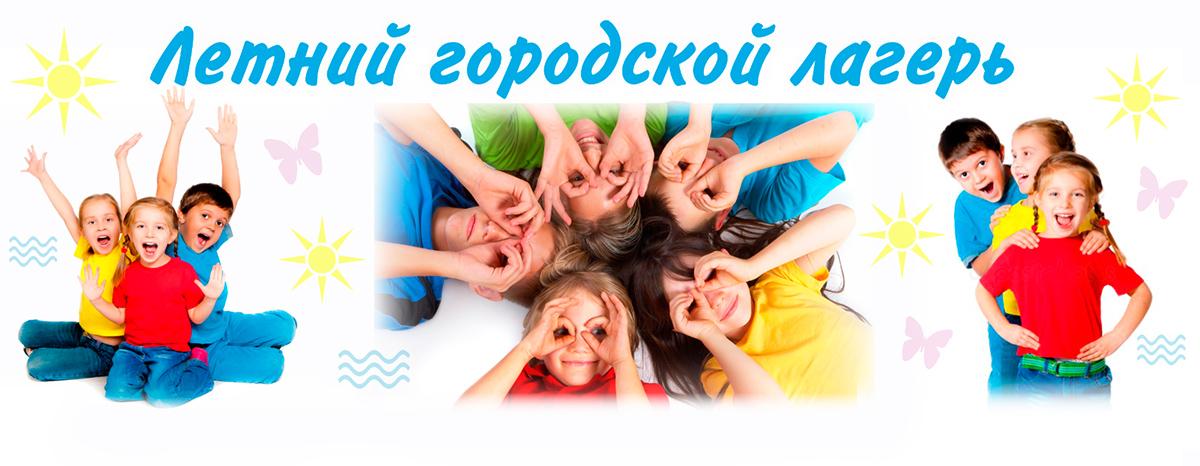 Дорогие ребята!Приглашаем вас в дни летних каникул на онлайн - мероприятия!Вас ждут: игровые и развлекательные программы, литературные викторины,исторические часы, познавательные конкурсы,мультфильмы, призы и много интересного!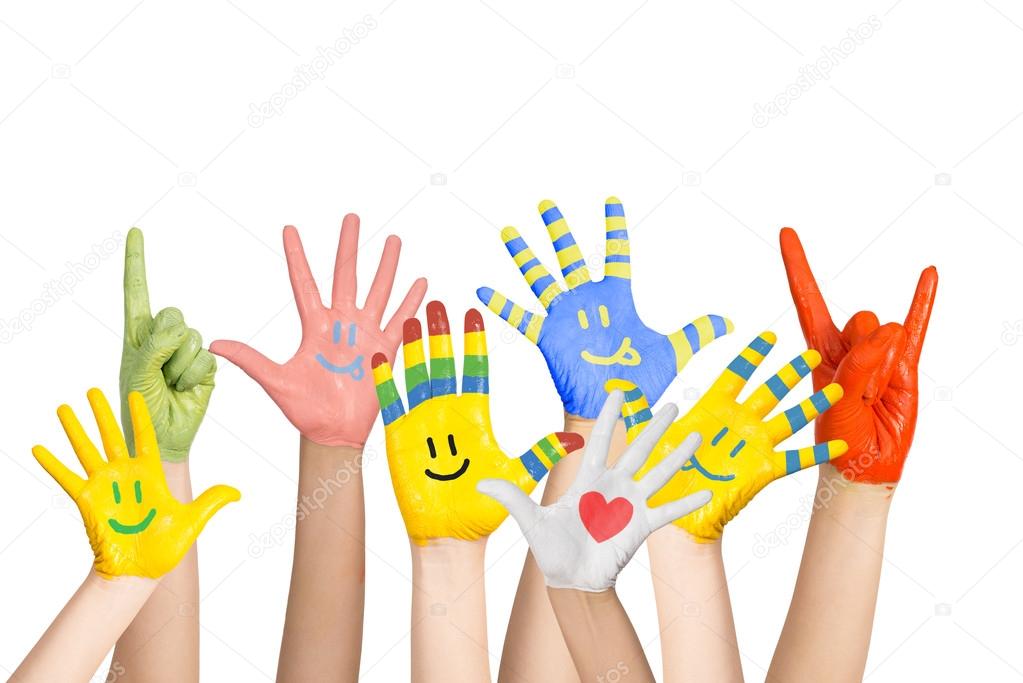 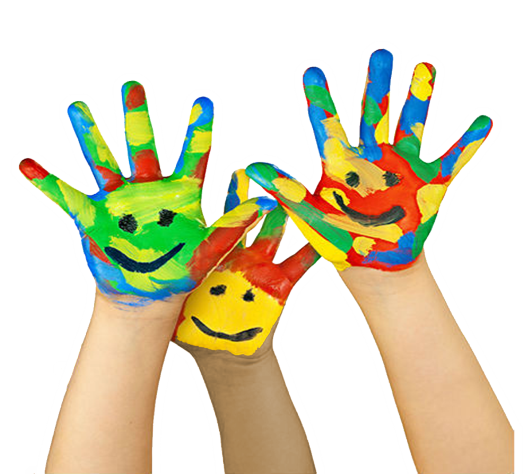 Дата и времяНаименование мероприятияНаименование мероприятияМесто проведения,https: //Место проведения,https: //УЧРЕЖДЕНИЯ ОБРАЗОВАНИЯ:УЧРЕЖДЕНИЯ ОБРАЗОВАНИЯ:УЧРЕЖДЕНИЯ ОБРАЗОВАНИЯ:УЧРЕЖДЕНИЯ ОБРАЗОВАНИЯ:УЧРЕЖДЕНИЯ ОБРАЗОВАНИЯ:МАОУ  «СОШ №8» корпус 1МАОУ  «СОШ №8» корпус 1МАОУ  «СОШ №8» корпус 1МАОУ  «СОШ №8» корпус 1МАОУ  «СОШ №8» корпус 117.07.2020Комический баскетболКомический баскетболhttps://sh8-krkam.edusite.ru/https://sh8-krkam.edusite.ru/МАОУ «СОШ № 8», корпус 2МАОУ «СОШ № 8», корпус 2МАОУ «СОШ № 8», корпус 2МАОУ «СОШ № 8», корпус 2МАОУ «СОШ № 8», корпус 2Июль 2020День дружбы «Ты, да я, да мы с тобой!»День дружбы «Ты, да я, да мы с тобой!»https://sh8-krkam.edusite.ru/https://sh8-krkam.edusite.ru/Июль 2020День спортаДень спортаhttps://sh8-krkam.edusite.ru/https://sh8-krkam.edusite.ru/Июль 2020Праздник «Эх, лето, лето звездное нас зовет…»Праздник «Эх, лето, лето звездное нас зовет…»https://sh8-krkam.edusite.ru/https://sh8-krkam.edusite.ru/Июль 2020Праздник «Зелёная планета». Создание рисунков и плакатов «Чистое небо», «Мы за чистую воду!»Праздник «Зелёная планета». Создание рисунков и плакатов «Чистое небо», «Мы за чистую воду!»https://sh8-krkam.edusite.ru/https://sh8-krkam.edusite.ru/Июль 2020Тематический поход «Береза-символ Родины моей». Театрализация «Эти забавные животные»Тематический поход «Береза-символ Родины моей». Театрализация «Эти забавные животные»https://sh8-krkam.edusite.ru/https://sh8-krkam.edusite.ru/Июль 2020Выпуск листовок «Эти удивительные растения родного края»Выпуск листовок «Эти удивительные растения родного края»https://sh8-krkam.edusite.ru/https://sh8-krkam.edusite.ru/МАОУ «СОШ № 10»МАОУ «СОШ № 10»МАОУ «СОШ № 10»МАОУ «СОШ № 10»МАОУ «СОШ № 10»01.06.-31.07.2020«Марафон добрых дел»«Марафон добрых дел»https://sh10-krkam.edusite.ru/https://sh10-krkam.edusite.ru/01.06.-31.07.2020Выставка творческих работ  «Здравствуй, Лето!»Выставка творческих работ  «Здравствуй, Лето!»https://sh10-krkam.edusite.ru/https://sh10-krkam.edusite.ru/01.06.-31.07.2020Фестиваль спорта «Сдаем ГТО дома»Фестиваль спорта «Сдаем ГТО дома»https://sh10-krkam.edusite.ru/https://sh10-krkam.edusite.ru/01.06.-31.07.2020Уроки энергосбережения «Экономим ресурсы»Уроки энергосбережения «Экономим ресурсы»https://sh10-krkam.edusite.ru/https://sh10-krkam.edusite.ru/01.06.-31.07.2020Путешествие по городам РоссииПутешествие по городам Россииhttps://sh10-krkam.edusite.ru/https://sh10-krkam.edusite.ru/01.06.-31.07.2020Конкурс семейных караоке «Спой со мной»Конкурс семейных караоке «Спой со мной»https://sh10-krkam.edusite.ru/https://sh10-krkam.edusite.ru/01.06.-31.07.2020Конкурс творческих работ «Для наших масок добавим красок»Конкурс творческих работ «Для наших масок добавим красок»https://sh10-krkam.edusite.ru/https://sh10-krkam.edusite.ru/01.06.-31.08.2020Выставка рисунков «Дети против насилия!»Выставка рисунков «Дети против насилия!»https://sh10-krkam.edusite.ru/https://sh10-krkam.edusite.ru/01.06.-31.07.2020Конкурс проектных работ «Профессия моих родителей. Семейные династии»Конкурс проектных работ «Профессия моих родителей. Семейные династии»https://sh10-krkam.edusite.ru/https://sh10-krkam.edusite.ru/01.06.-31.07.2020Ежедневные тренировочные тесты «Развиваем наблюдательность»Ежедневные тренировочные тесты «Развиваем наблюдательность»https://sh10-krkam.edusite.ru/https://sh10-krkam.edusite.ru/01.06.-31.07.2020Творческий конкурс «Танцевальная семья»Творческий конкурс «Танцевальная семья»https://sh10-krkam.edusite.ru/https://sh10-krkam.edusite.ru/13.07.2020-18.07.2020Конкурс чтецов «Ах, лето красное…»Конкурс чтецов «Ах, лето красное…»https://sh10-krkam.edusite.ru/https://sh10-krkam.edusite.ru/13.07.2020-19.07.2020Конкурс рисунков «Что для вас Открытие года вКраснокамском городском округе?»Конкурс рисунков «Что для вас Открытие года вКраснокамском городском округе?»https://sh10-krkam.edusite.ru/https://sh10-krkam.edusite.ru/13.07.2020-19.07.2020Фестиваль рисунков на асфальте «Я рисую на асфальте…»Фестиваль рисунков на асфальте «Я рисую на асфальте…»https://sh10-krkam.edusite.ru/https://sh10-krkam.edusite.ru/13.07.2020-19.07.2020Фотовыставка «Братья наши меньшие»Фотовыставка «Братья наши меньшие»https://sh10-krkam.edusite.ru/https://sh10-krkam.edusite.ru/13.07.2020-19.07.2020Выставка плакатов «Мы за чистый мир»Выставка плакатов «Мы за чистый мир»https://sh10-krkam.edusite.ru/https://sh10-krkam.edusite.ru/МБОУ «СОШ № 11»МБОУ «СОШ № 11»МБОУ «СОШ № 11»МБОУ «СОШ № 11»МБОУ «СОШ № 11»01.06.-31.07.2020Фотомарафон « Мы активные», в рамках месячника антинаркотической направленностиФотомарафон « Мы активные», в рамках месячника антинаркотической направленностиhttps://sh11-krkam.edusite.ru/https://sh11-krkam.edusite.ru/01.06.-31.07.2020«Марафон добрых дел»«Марафон добрых дел»https://sh11-krkam.edusite.ru/https://sh11-krkam.edusite.ru/01.06.-31.07.2020Фестиваль творчества   «Здравствуй, Лето!»Фестиваль творчества   «Здравствуй, Лето!»https://sh11-krkam.edusite.ru/https://sh11-krkam.edusite.ru/01.06.-31.07.2020Фестиваль спорта «Сдаем ГТО дома»Фестиваль спорта «Сдаем ГТО дома»https://sh11-krkam.edusite.ru/https://sh11-krkam.edusite.ru/01.06.-31.07.2020Уроки энергосбережения «Экономим ресурсы»Уроки энергосбережения «Экономим ресурсы»https://sh11-krkam.edusite.ru/https://sh11-krkam.edusite.ru/01.06.-31.07.2020Онлайн-путешествие по городам РоссииОнлайн-путешествие по городам Россииhttps://sh11-krkam.edusite.ru/https://sh11-krkam.edusite.ru/01.06.-31.07.2020Конкурс семейных караоке «Спой со мной»Конкурс семейных караоке «Спой со мной»https://sh11-krkam.edusite.ru/https://sh11-krkam.edusite.ru/01.06.-31.08.2020Выставка рисунков «Дети против насилия!»Выставка рисунков «Дети против насилия!»https://sh11-krkam.edusite.ru/https://sh11-krkam.edusite.ru/01.06.-31.07.2020Ежедневные тренировочные тесты «Развиваем наблюдательность»Ежедневные тренировочные тесты «Развиваем наблюдательность»https://sh11-krkam.edusite.ru/https://sh11-krkam.edusite.ru/01.06.-31.07.2020Творческий конкурс «Танцевальная семья»Творческий конкурс «Танцевальная семья»https://sh11-krkam.edusite.ru/https://sh11-krkam.edusite.ru/01.06.-31.07.2020Конкурс кулинарных рецептов «Готовим дома»Конкурс кулинарных рецептов «Готовим дома»https://sh11-krkam.edusite.ru/https://sh11-krkam.edusite.ru/01.06.-31.07.2020Проект « Сохраняя традиции Предков» ( Онлайн- мастер классы)Проект « Сохраняя традиции Предков» ( Онлайн- мастер классы)https://sh11-krkam.edusite.ru/https://sh11-krkam.edusite.ru/13.07.2020-18.07.2020Конкурс чтецов «Ах, лето красное…»Конкурс чтецов «Ах, лето красное…»https://sh11-krkam.edusite.ru/https://sh11-krkam.edusite.ru/МБОУ «Майская СОШ»МБОУ «Майская СОШ»МБОУ «Майская СОШ»МБОУ «Майская СОШ»МБОУ «Майская СОШ»13.07.2020Викторина «Почемучка»Викторина «Почемучка»https://mai-krkam.edusite.ru/https://mai-krkam.edusite.ru/13.07.2020Практическая работа«Растения Прикамья»Практическая работа«Растения Прикамья»https://mai-krkam.edusite.ru/https://mai-krkam.edusite.ru/13.07.2020Эстафета «Весёлые старты»Эстафета «Весёлые старты»https://mai-krkam.edusite.ru/https://mai-krkam.edusite.ru/14.07.2020Квест «Я живу в Пермском крае»Квест «Я живу в Пермском крае»https://mai-krkam.edusite.ru/https://mai-krkam.edusite.ru/14.07.2020Практическая работа«Красно книжные растения Прикамья»Практическая работа«Красно книжные растения Прикамья»https://mai-krkam.edusite.ru/https://mai-krkam.edusite.ru/14.07.2020Эстафета «Вместе весело бежать»Эстафета «Вместе весело бежать»https://mai-krkam.edusite.ru/https://mai-krkam.edusite.ru/15.07.2020Конкурс рисунков «Школа будущего»Конкурс рисунков «Школа будущего»https://mai-krkam.edusite.ru/https://mai-krkam.edusite.ru/15.07.2020Практическая работа «Лекарственные растения»Практическая работа «Лекарственные растения»https://mai-krkam.edusite.ru/https://mai-krkam.edusite.ru/16.07.2020Конкурс поделок из природного материалаКонкурс поделок из природного материалаhttps://mai-krkam.edusite.ru/https://mai-krkam.edusite.ru/16.07.2020Практическая работа «Животные Пермского края»Практическая работа «Животные Пермского края»https://mai-krkam.edusite.ru/https://mai-krkam.edusite.ru/16.07.2020Игра «Лапта»Игра «Лапта»https://mai-krkam.edusite.ru/https://mai-krkam.edusite.ru/17.07.2020Конкурс «Хочу всё знать»Конкурс «Хочу всё знать»https://mai-krkam.edusite.ru/https://mai-krkam.edusite.ru/17.07.2020Практическая работа «Исчезающие животные Пермского края»Практическая работа «Исчезающие животные Пермского края»https://mai-krkam.edusite.ru/https://mai-krkam.edusite.ru/17.07.2020Русские народные игрыРусские народные игрыhttps://mai-krkam.edusite.ru/https://mai-krkam.edusite.ru/МБОУ «Мысовская СОШ»МБОУ «Мысовская СОШ»МБОУ «Мысовская СОШ»МБОУ «Мысовская СОШ»МБОУ «Мысовская СОШ»07.07.2020-09.08.2020Техника безопасности «ЗОЖ. Осторожно, огонь.»Техника безопасности «ЗОЖ. Осторожно, огонь.»https://mys-krkam.edusite.ru/https://mys-krkam.edusite.ru/17.07.2020-20.08.2020Техника безопасности «Электричество – опасно! Интернет безопасность!»Техника безопасности «Электричество – опасно! Интернет безопасность!»https://mys-krkam.edusite.ru/https://mys-krkam.edusite.ru/13.07.2020Онлайн-перфоманс «Молодецкие забавы»Онлайн-перфоманс «Молодецкие забавы»https://mys-krkam.edusite.ru/https://mys-krkam.edusite.ru/14.07.2020-19.07.2020Конкурс рисунков «Помни ПДД!», посв. Дню светофораКонкурс рисунков «Помни ПДД!», посв. Дню светофораhttps://mys-krkam.edusite.ru/https://mys-krkam.edusite.ru/16.07.2020Техника безопасности «Электричество – опасно! Интернет безопасность!»Техника безопасности «Электричество – опасно! Интернет безопасность!»https://mys-krkam.edusite.ru/https://mys-krkam.edusite.ru/МБОУ «Черновская СОШ»МБОУ «Черновская СОШ»МБОУ «Черновская СОШ»МБОУ «Черновская СОШ»МБОУ «Черновская СОШ»01.07.2020-31.07.2020Дополнительное образование «Летний калейдоскоп»Дополнительное образование «Летний калейдоскоп»https://tch-krkam.edusite.ru/https://tch-krkam.edusite.ru/13.07-19.07.2020Тематическая неделя «Россия.ру»Тематическая неделя «Россия.ру»https://vk.com/public195790514https://vk.com/public19579051413.07-19.07.2020Инструктажи «Безопасное лето»Инструктажи «Безопасное лето»https://vk.com/public195790514https://vk.com/public19579051413.07-19.07.2020Работа групп по интересам «Юные Умники и умницы»,  «Почумучки», «Наш Пермский край», «Легоконструирование», «Экология от А до Я»Работа групп по интересам «Юные Умники и умницы»,  «Почумучки», «Наш Пермский край», «Легоконструирование», «Экология от А до Я»https://vk.com/public195790514https://vk.com/public19579051413.07-19.07.2020Ежедневная зарядка Ежедневная зарядка https://vk.com/public195790514https://vk.com/public19579051413.07-19.07.2020Мастер-классы «Мастерим вместе»Мастер-классы «Мастерим вместе»https://vk.com/public195790514https://vk.com/public19579051413.07-19.07.2020Познавательная видео энциклопедия интересных фактовПознавательная видео энциклопедия интересных фактовhttps://vk.com/public195790514https://vk.com/public19579051413.07-19.07.2020Фильмы выходного дняФильмы выходного дняhttps://vk.com/public195790514https://vk.com/public195790514МАОУ «Школа-гимназия № 1»МАОУ «Школа-гимназия № 1»МАОУ «Школа-гимназия № 1»МАОУ «Школа-гимназия № 1»МАОУ «Школа-гимназия № 1»13.07.2020-19.07.2020Работа пришкольной площадки «Непоседы»Работа пришкольной площадки «Непоседы»http://sg1-krkam.edusite.ruhttp://sg1-krkam.edusite.ru13.07.2020-19.07.2020Фотоконкурс «Я люблю мороженное»Фотоконкурс «Я люблю мороженное»https://vk.com/gym1krkhttps://vk.com/gym1krk13.07.2020-19.07.2020Изучаем правила безопасности на водеИзучаем правила безопасности на водеhttp://sg1-krkam.edusite.ruhttp://sg1-krkam.edusite.ru13.07.2020-19.07.2020Фотоконкурс «Печем пироги»Фотоконкурс «Печем пироги»https://vk.com/gym1krkhttps://vk.com/gym1krkМАОУ СОШ № 2 корпус 2МАОУ СОШ № 2 корпус 2МАОУ СОШ № 2 корпус 2МАОУ СОШ № 2 корпус 2МАОУ СОШ № 2 корпус 2ЕженедельноОсновы правовой грамотности «Подросток и закон» (еженедельно)Основы правовой грамотности «Подросток и закон» (еженедельно)https://sh2-krkam.edusite.ru/https://sh2-krkam.edusite.ru/01.06.2020-31.08.2020Онлайн реализация проекта «Шахматы в школе»Онлайн реализация проекта «Шахматы в школе»https://sh2-krkam.edusite.ru/https://sh2-krkam.edusite.ru/МБОУ «КАШ-И»МБОУ «КАШ-И»МБОУ «КАШ-И»МБОУ «КАШ-И»МБОУ «КАШ-И»15.07.2020Квест-игра «Хочу все знать»Квест-игра «Хочу все знать»http://sh9-krkam.edusite.ruhttp://sh9-krkam.edusite.ru15.07.2020 г.Квест-игра «Хочу все знать»Квест-игра «Хочу все знать»http://sh9-krkam.edusite.ruhttp://sh9-krkam.edusite.ru16.07.2020 г.Конкурсно - игровая программа «100 затей для друзей!»Конкурсно - игровая программа «100 затей для друзей!»http://sh9-krkam.edusite.ruhttp://sh9-krkam.edusite.ruМБОУ «Стряпунинская СОШ»МБОУ «Стряпунинская СОШ»МБОУ «Стряпунинская СОШ»МБОУ «Стряпунинская СОШ»МБОУ «Стряпунинская СОШ»12.07.2020Театральная игра «Летняя мельпомена»Театральная игра «Летняя мельпомена»https://str-krkam.edusite.ru/https://vk.com/club174344302 https://str-krkam.edusite.ru/https://vk.com/club174344302 13.07.2020Весёлые старты «День Нептуна»Весёлые старты «День Нептуна»https://str-krkam.edusite.ru/https://vk.com/club174344302 https://str-krkam.edusite.ru/https://vk.com/club174344302 14.07.2020Интеллектуально-познавательное мероприятие «Береги  природу»Интеллектуально-познавательное мероприятие «Береги  природу»https://str-krkam.edusite.ru/https://vk.com/club174344302 https://str-krkam.edusite.ru/https://vk.com/club174344302 15.07.2020Игровая программа «Дед Мороз в гостях у лета»Игровая программа «Дед Мороз в гостях у лета»https://str-krkam.edusite.ru/https://vk.com/club174344302 https://str-krkam.edusite.ru/https://vk.com/club174344302 16.07.2020Чайная церемония «Чай не пьёшь, какая сила?»Закрытие площадкиЧайная церемония «Чай не пьёшь, какая сила?»Закрытие площадкиhttps://str-krkam.edusite.ru/https://vk.com/club174344302 https://str-krkam.edusite.ru/https://vk.com/club174344302 МАОУ «Гимназия № 5»МАОУ «Гимназия № 5»МАОУ «Гимназия № 5»МАОУ «Гимназия № 5»МАОУ «Гимназия № 5»02.07.2020 – 31.07.2020Онлайн-информирование: «Безопасное лето!»Онлайн-информирование: «Безопасное лето!»МАОУ «Гимназия № 5», https://sh5-krkam.edusite.ru/, ВКонтактМАОУ «Гимназия № 5», https://sh5-krkam.edusite.ru/, ВКонтакт02.07.2020 – 31.07.2020Тест «Компьютер и безопасность»Номер теста: 76876056Пройти тест можно на сайте videouroki.net, выполнив 2 шага:В разделе “Тесты” нажать синюю кнопку «Пройти тест», Ввести номер теста и выполнить егоТест «Компьютер и безопасность»Номер теста: 76876056Пройти тест можно на сайте videouroki.net, выполнив 2 шага:В разделе “Тесты” нажать синюю кнопку «Пройти тест», Ввести номер теста и выполнить егоvideouroki.netvideouroki.net03.07.2020 – 31.07.2020Тест «Правила дорожного движения»Номер теста: 73719037Пройти тест можно на сайте videouroki.netТест «Правила дорожного движения»Номер теста: 73719037Пройти тест можно на сайте videouroki.netvideouroki.netvideouroki.net03.07.2020 – 31.07.2020Тест «ПДД для велосипедистов»Номер теста: 82258295Пройти тест можно на сайте videouroki.netТест «ПДД для велосипедистов»Номер теста: 82258295Пройти тест можно на сайте videouroki.netvideouroki.netvideouroki.net08.07.2020 – 31.07.2020«Во саду ли? В огороде?»Летние фото с цветами, ягодами, другими дарами семейных дач, садов и огородов отправлять на электронную почту для создания красочного ролика  достижений наших садоводов)) «Во саду ли? В огороде?»Летние фото с цветами, ягодами, другими дарами семейных дач, садов и огородов отправлять на электронную почту для создания красочного ролика  достижений наших садоводов)) Мартинкенайте К.В. (эл.почта kristische4ka@mail.ru )Мартинкенайте К.В. (эл.почта kristische4ka@mail.ru )02.07.2020 – 31.07.2020Конкурс сочинений  о семье (форма и жанр по желанию) на одну из предложенных тем (по выбору):«Где семья дружна, не страшна беда» «Дерево держится корнями, а человек семьёй» «Семья — опора счастья» Создать фото- коллаж «Наша дружная семья»Конкурс сочинений  о семье (форма и жанр по желанию) на одну из предложенных тем (по выбору):«Где семья дружна, не страшна беда» «Дерево держится корнями, а человек семьёй» «Семья — опора счастья» Создать фото- коллаж «Наша дружная семья»Работы высылать на электоронный адрес:marishka72@bk.ru;Работы высылать на электоронный адрес:marishka72@bk.ru;08.07.2020 – 31.07.2020Виртуальная фотовыставка «Секреты семейных рецептов»Фото готовых блюд, кулинарных изделий, домашних заготовок и др. отправлять на электронный адресВиртуальная фотовыставка «Секреты семейных рецептов»Фото готовых блюд, кулинарных изделий, домашних заготовок и др. отправлять на электронный адресМартинкенайте К.В. (эл.почта kristische4ka@mail.ru )Мартинкенайте К.В. (эл.почта kristische4ka@mail.ru )15.07.2020 – 31.07.202015 июля – Международный фестиваль вареньяИз истории праздника Придумать сказку «Путешествие ягодки»15 июля – Международный фестиваль вареньяИз истории праздника Придумать сказку «Путешествие ягодки»http://mirkosmosa.ru/holiday/h-377Работы высылать на адрес:  marishka72@bk.ruhttp://mirkosmosa.ru/holiday/h-377Работы высылать на адрес:  marishka72@bk.ru25.06.2020 – 31.07.2020Дистанционный фото-Post «Каникул много не бывает!» фотографии и рисунки на тему «Чем я занимаюсь на каникулах» отправлять организаторам на электронную почтуДистанционный фото-Post «Каникул много не бывает!» фотографии и рисунки на тему «Чем я занимаюсь на каникулах» отправлять организаторам на электронную почтуМартинкенайте К.В. (эл.почта kristische4ka@mail.ru )Лопатина Л.Н.  (эл.почта lolyusi1@gmail.com)Мартинкенайте К.В. (эл.почта kristische4ka@mail.ru )Лопатина Л.Н.  (эл.почта lolyusi1@gmail.com)июльСоздание творческой работы «Пусть всегда будет Солнце!» Сделать фото рисунка/коллажа/аппликации, центром которых является Солнце, выполненное из детских ладошек и выслать на электронную почту организаторов.Создание творческой работы «Пусть всегда будет Солнце!» Сделать фото рисунка/коллажа/аппликации, центром которых является Солнце, выполненное из детских ладошек и выслать на электронную почту организаторов.zanina.ania2014@yandex.ru; rezukhinat@mail.zanina.ania2014@yandex.ru; rezukhinat@mail.июльФОТО-ШОУ Самоделкин«Ремесло пить, есть не просит, а радость приносит!»Создание объемных композиций из природного материала; цветочных  композиций; оформление цветочных клумб и кашпо или вазонов.  Фото  работ отправить организаторам.ФОТО-ШОУ Самоделкин«Ремесло пить, есть не просит, а радость приносит!»Создание объемных композиций из природного материала; цветочных  композиций; оформление цветочных клумб и кашпо или вазонов.  Фото  работ отправить организаторам.zanina.ania2014@yandex.ru;rezukhinat@mail.zanina.ania2014@yandex.ru;rezukhinat@mail.